…Летят года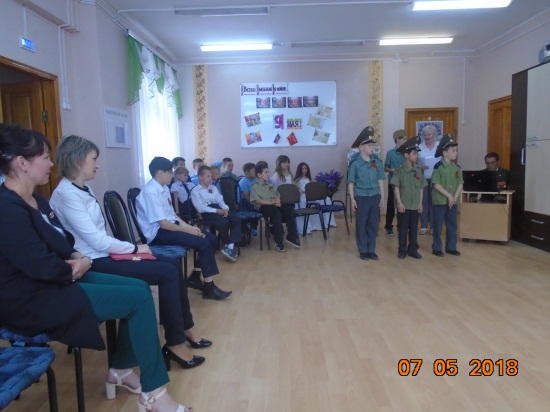 И чем бледней зарницы,	Чем глубже эхо грозных дней,	Тем больше Родина гордится						Победой наших сыновей!В преддверии празднования  Дня Победы, в целях  патриотического  воспитания воспитанников « СРЦ  сл.  Большая  Мартыновка», любви к своей Родине и уважения к людям, которые ковали Победу,  формирования положительного эмоционального подъёма  07.05.2018 г. было проведено праздничное торжественное мероприятие: «Вспомним о войне. Расскажем о Победе!».  Дети очень прониклись этим праздником. С особенной ответственностью подошли к подготовке праздника ведущие: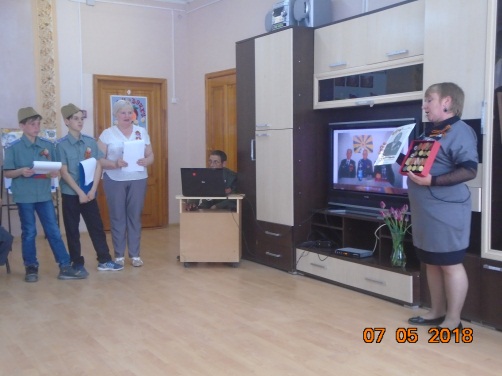   Холод Данил, Искренко Никита. Их голоса трогали до глубины души.  Мероприятие  сопровождалось  показом слайдов времён ВОВ. Звучали поэтические строки о горе и слезах, о мужестве и стойкости, о подвиге и Победе.Особенно трогательными  были  рассказы педагогов:    Железной Л.Л.,Черепновой И.Г. о близких  родственниках – ветеранах ВОВ, фото, письма  и награды которых до сих пор хранятся в семейных архивах. Дети узнали,  какой,  дорогой  ценой была завоёвана Победа над фашисткой Германией. 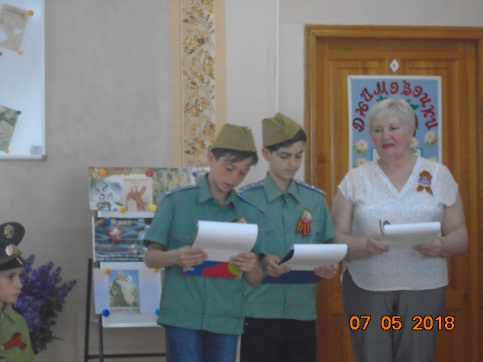 Что Великая Отечественная Война – величайшее историческое событие,  которое принадлежит не только прошлому, но и нашему новому поколению.Вечная память всем, кто отдал свои жизни за то, чтобы мы могли жить в своей стране и под мирным небом.						Воспитатель отд. соц. реабилитации: 								Беличенко Г.А. 